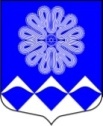 МУНИЦИПАЛЬНОЕ УЧРЕЖДЕНИЕ«СОВЕТ ДЕПУТАТОВ
МУНИЦИПАЛЬНОГО ОБРАЗОВАНИЯПЧЕВСКОЕ СЕЛЬСКОЕ ПОСЕЛЕНИЕ»КИРИШСКОГО МУНИЦИПАЛЬНОГО РАЙОНАЛЕНИНГРАДСКОЙ ОБЛАСТИРЕШЕНИЕОт 14 декабря 2018 года                                                                       № 48/251	В целях приведения нормативного правового акта в соответствии законодательством Российской Федерации, совет депутатов муниципального образования Пчевское сельское поселение Киришского муниципального района Ленинградской области РЕШИЛ:1. Внести в Правила благоустройства территории муниципального образования Пчевское сельское поселение Киришского муниципального района Ленинградской области, утвержденные решение совета депутатов от 02.11.2017 № 34/190, изменения согласно приложению.2. Опубликовать настоящее решение в газете «Пчевский вестник» и разместить на официальном сайте муниципального образования Пчевское сельское поселение.3. Настоящее решение вступает в силу после официального опубликования.Глава муниципального образованияПчевское сельское поселениеКиришского муниципального района				      Е.М. ПлатоновУтвержденырешением совета депутатовмуниципального образованияПчевское сельское поселениеКиришского муниципального районаот  14.12.2018 № 48/251(Приложение)Изменения в Правила благоустройства муниципального образования Пчевское сельское поселение  Киришского муниципального района Ленинградской области Раздел 2 Правил благоустройства муниципального образования Пчевское сельское поселение Киришского муниципального района Ленинградской области изложить в следующей редакции:                            «2. ОСНОВНЫЕ ПОНЯТИЯОсновные понятия, используемые в целях Правил:благоустройство территории – деятельность по реализации комплекса мероприятий, установленного правилами благоустройства территории муниципального образования, направленная на обеспечение и повышение комфортности условий проживания граждан, по поддержанию и улучшению санитарного и эстетического состояния территории муниципального образования, по содержанию территорий населенных пунктов и расположенных на таких территориях объектов, в том числе территорий общего пользования, земельных участков, зданий, строений, сооружений, прилегающих территорий;прилегающая территория – территория общего пользования, которая прилегает к зданию, строению, сооружению, земельному участку в случае, если такой земельный участок образован, и границы которой определены правилами благоустройства территории муниципального образования в соответствии с порядком, установленным законом субъекта Российской Федерации;элементы благоустройства – декоративные, технические, планировочные, конструктивные устройства, элементы озеленения, различные виды оборудования и оформления, в том числе фасадов зданий, строений, сооружений, малые архитектурные формы, некапитальные нестационарные строения и сооружения, информационные щиты и указатели, применяемые как составные части благоустройства территории;объект капитального строительства – здание, строение, сооружение, объекты, строительство которых не завершено (далее - объекты незавершенного строительства), за исключением некапитальных строений, сооружений и неотделимых улучшений земельного участка (замощение, покрытие и другие);некапитальные строения, сооружения – строения, сооружения, которые не имеют прочной связи с землей и конструктивные характеристики которых позволяют осуществить их перемещение и (или) демонтаж и последующую сборку без несоразмерного ущерба назначению и без изменения основных характеристик строений, сооружений (в том числе киосков, навесов и других подобных строений, сооружений);территории общего пользования – территории, которыми беспрепятственно пользуется неограниченный круг лиц (в том числе площади, улицы, проезды, набережные, береговые полосы водных объектов общего пользования, скверы, бульвары);парковка (парковочное место) – специально обозначенное и при необходимости обустроенное и оборудованное место, являющееся в том числе частью автомобильной дороги и (или) примыкающее к проезжей части и (или) тротуару, обочине, эстакаде или мосту либо являющееся частью подэстакадных или подмостовых пространств, площадей и иных объектов улично-дорожной сети и предназначенное для организованной стоянки транспортных средств на платной основе или без взимания платы по решению собственника или иного владельца автомобильной дороги, собственника земельного участка».Раздел 5 Правил благоустройства муниципального образования Пчевское сельское поселение Киришского муниципального района Ленинградской области изложить в следующей редакции:« 5. ПРАВИЛА СОДЕРЖАНИЯ И РЕМОНТА ФАСАДОВ ЗДАНИЙ, СТРОЕНИЙ И СООРУЖЕНИЙ5.1. Общие требования к содержанию фасадов:Лица, указанные в пунктах 1.4. и 1.5. настоящих Правил, обязаны:5.1.1. иметь проектные (обмерные) чертежи фасадов или паспорт фасада, согласованный с отделом архитектуры администрации.При соответствии фасада проектной документации оформление паспорта не требуется.Ремонт фасадов и их элементов допускается без согласования с отделом архитектуры администрации при обязательном исполнении проектного, паспортного решения в соответствии с установленными правилами и нормами технической эксплуатации.5.1.2. изменения фасада, в том числе изменения цветового решения фасада, а также связанные с устройством отдельных его деталей или элементов (козырьков, навесов, крылец, ступеней, приямков, облицовки, расстекловки витрин, новых оконных и дверных проемов, выходящих на главный фасад, решеток на окнах, витринах, дверных проемах), производить при наличии проекта, согласованного с отделом архитектуры администрации, с последующим внесением соответствующих изменений в паспорт фасада (или его оформлением). Разработка проектных решений должна осуществляться с учетом назначения помещений; расположение окон и витрин, входов и входных групп их элементов на фасаде, габариты, характер устройства, остекление, внешний вид и цветовое решение должны иметь единый стиль, соответствовать фасадным решениям и композиционным приемам здания, сооружения.5.1.3. сохранять архитектурно-художественное убранство зданий и поддерживать фасад в исправном состоянии, своевременно проводить ремонтные работы и не допускать:а) механических и иных повреждений элементов фасадов. Повреждения, угрожающие жизни и здоровью граждан, имуществу, должны быть устранены незамедлительно. Иные повреждения должны быть полностью устранены в течение тридцати календарных дней;б) наличия разбитых (треснутых) стекол;в) повреждения штукатурного и облицовочного покрытия, в том числе отслоения и повреждения лакокрасочных покрытий, включая выцветание под влиянием атмосферных воздействий;г) загрязнения в виде подтеков, грязи, заплесневелостей, замшелостей, надписей, рисунков, объявлений. Не допускается окрашивание поврежденных участков в цвета, не соответствующие колеру и отделке фасада;д) использования витрин, оконных проемов нежилых помещений под складирование тары, мусора, и т.д.;ж) наличия сосулек, льда, снега (в местах возможного схода) на крыше и элементах фасада здания.5.2. Требования к устройству, оборудованию и содержанию входов5.2.1. Расположение входов в здания, строения, временные объекты, их габариты, характер устройства и внешний вид должны соответствовать архитектурному облику фасада, системе горизонтальных и вертикальных осей, гармонии, ритму, объемно-пространственному решению.5.2.2. Входы в объекты торговли и обслуживания должны решаться в едином комплексе с устройством и оформлением витрин, установкой дополнительных элементов и устройств фасадов зданий, сооружений, временных построек, а также козырьков, навесов, относящихся к объекту.5.2.3. Конструкции должны иметь нейтральную окраску, сочетающуюся с колером фасада.5.2.4. К изменению фасада относятся:- изменение устройства и оборудования входов, не нарушающее архитектурного облика фасада или обоснованное необходимостью его преобразования, - пробивка входов в глухих стенах; - устройство пандусов или иных приспособлений для обеспечения доступа инвалидов, лиц с ограниченными возможностями, маломобильных групп населения;- установка роллетов;- установка наружных защитных экранов на входах в границах дверного проема за плоскостью фасада с сохранением глубины откосов.5.2.5. Входы не должны иметь механических повреждений. Крыльцо входов должно иметь покрытие с противоскользящими свойствами.5.3. Порядок содержания фасадов зданий и сооружений5.3.1. Собственники зданий, строений и сооружений, иные лица, наделённые соответствующими полномочиями, обязаны содержать фасады указанных объектов в исправном состоянии.5.3.2. Фасады зданий, строений и сооружений не должны иметь видимых загрязнений, повреждений, разрушений отдельных элементов, отделочного слоя, водосточных труб, воронок или выпусков, нарушений цветового решения.5.3.3. Содержание фасадов зданий, строений и сооружений включает:- осуществление контроля за сохранностью фасадов, прочностью креплений архитектурных деталей и облицовки, устойчивостью балконных ограждений, состоянием горизонтальных и вертикальных стыков между панелями и блоками, цоколей, отмосток, входов в подвалы;- проведение поддерживающего ремонта, восстановление конструктивных элементов фасадов, в том числе входных дверей, козырьков, ограждений балконов и лоджий, декоративных деталей, цоколей, карнизов, крылец, ступеней, витрин;- герметизацию, заделку и расшивку швов, трещин, выбоин;- восстановление, ремонт и своевременную очистку отмосток, приямков, цокольных окон и входов в подвалы;- содержание в исправном состоянии водостоков, водосточных труб и сливов;- очистку от снега и льда крыш, козырьков, удаление наледи, снега и сосулек с карнизов;- поддержание в исправном состоянии размещенного на фасадах электроосвещения, технического и инженерного оборудования;- очистку и промывку поверхностей фасадов в зависимости от их состояния и условий эксплуатации, мытье окон, витрин, вывесок и указателей;- выполнение иных требований, предусмотренных нормами и правилами технической эксплуатации зданий, строений и сооружений.5.3.4. Изменения фасада, связанные с размещением на фасаде здания, сооружения рекламной или информационной конструкции, осуществляются по согласованию с отделом архитектуры администрации в соответствии с требованиями муниципальных правовых актов муниципального образования (согласование размещения рекламных конструкций осуществляется также  в соответствии с требованиями Федерального закона от 13.03.2006 № 38-ФЗ «О рекламе») и настоящих Правил.5.3.5. Расклейка газет, плакатов, афиш, объявлений и рекламных проспектов и иной информационно-печатной продукции на фасадах зданий, сооружений вне установленных для этих целей мест и конструкций запрещается.5.4. Порядок проведения ремонта и окраски фасадов зданий и сооружений5.4.1. Ремонт фасадов, вызывающий изменение их внешнего вида, производится на основании проектной документации, согласованной с отделом архитектуры администрации. 5.4.2. При проведении работ по покраске фасада предусматривается согласование с отделом архитектуры цветового решения фасадов.5.4.3. Проектная документация разрабатывается специализированной организацией, имеющей допуск на выполнение данного вида работ, выданный саморегулирующей организацией, в случае, если наличие допуска к выполнению таких работ предусмотрено действующим законодательством.5.4.4. Под изменением внешнего вида фасада понимается:- создание, изменение или ликвидация дверных, оконных, витринных проемов, крылец, навесов, козырьков, карнизов, лоджий и балконов, декоративных элементов, веранд, террас, эркеров;- замена облицовочного материала;- покраска части фасада в цвет, отличающийся от цвета здания;- изменение конструкции кровли, материалов кровли, элементов безопасности кровли, наружного водостока;- установка, крепление или демонтаж дополнительных элементов и устройств, включая указатели, флагштоки, конструкции для размещения рекламной и иной информации.5.4.5. Окраска фасада зданий и сооружений производится  в соответствии со  Сводом правил СП 71.13330.2017 «Изоляционные и отделочные покрытия». 5.4.6. При окраске фасада зданий и сооружений запрещается:- окраска фасада до восстановления разрушенных или повреждённых поверхностей и архитектурных деталей;- окраска фасада, архитектурных деталей и цоколей, выполненных из натурального камня, терразитовой штукатурки, а также облицованных керамической плиткой.5.5. Порядок проведения ремонта окон и витрин5.5.1. Ремонт окон, витрин, изменение их внешнего вида, габаритов, конфигурации и цветового решения, установка оконных и витринных конструкций, ликвидация существующих, а также устройство новых оконных проёмов должны быть согласованы с отделом архитектуры.5.5.2. Устройство и оборудование окон и витрин должны иметь единый характер в соответствии с архитектурным решением фасада.5.5.3. Восстановление утраченных оконных проемов, раскрытие заложенных проемов, а также осуществление иных мер по восстановлению первоначального архитектурного решения фасада осуществляются в соответствии с существующей проектной документацией.Изменение оконного проема в дверной проем допускается при условии соответствия архитектурному решению фасада и в составе проекта изменений в части планировки помещений после получения соответствующего разрешения.5.5.4. Защитные решетки на окнах устанавливаются в соответствии с общим архитектурным решением фасада. Наружное размещение защитных решеток в витринах (за исключением внутренних раздвижных устройств) не допускается.5.5.5. Цветовое решение решеток, жалюзи и защитных экранов должно иметь единый характер на фасаде и соответствовать общему архитектурному решению фасада.5.5.6. Ограждения витрин должны иметь единый характер, соответствовать архитектурному решению фасада. Устройство глухих ограждений витрин не допускается.5.5.7. Устройство приямков допускается для окон подвального этажа, расположенных ниже уровня тротуара, на расстоянии не более 0,8 м от поверхности фасада с учетом минимальной нормативной ширины тротуара.5.5.8. Приямки должны иметь ограждение в виде каменного бордюра, покрытие металлической решеткой или металлическое ограждение высотой 0,4 - 1,0 м, а также устройство организованного водостока, должны быть обеспечены защитой от попадания мусора с возможностью проведения периодической уборки.5.5.9. Оформление витрин должно иметь высокое качество исполнения.5.5.10. Остекление окон и витрин на фасаде должно иметь единый характер, соответствующий общему архитектурному решению фасада. Использование непрозрачного, тонированного, зеркального, цветного остекления допускается по согласованию с отделом архитектуры администрации, в соответствии с проектным решением.5.5.11. Владельцы зданий и сооружений, иные лица, на которых возложены соответствующие обязанности, обеспечивают регулярную очистку остекления, элементов оборудования окон и витрин, их текущий ремонт.5.5.12. Устройства озеленения на фасадах должны размещаться упорядоченно, без ущерба для архитектурного решения и технического состояния фасада, иметь надежную конструкцию крепления.5.6. Требования к устройству козырьков входов5.6.1. Обшивка козырьков входов должна выполняться в материалах (конструкциях) общего стилевого решения здания и не иметь механических повреждений.5.6.2. Установка козырьков и навесов, нарушающих единый архитектурный облик фасадов здания, строения, временного объекта, не соответствующих требованиям безопасности использования, не допускается.5.6.3. Установка козырьков и навесов под окнами жилых помещений должна быть согласована также с собственниками жилых помещений на вышерасположенном этаже.5.7. Дополнительное оборудование фасадов5.7.1. Дополнительным оборудованием фасадов являются современные системы технического обеспечения внутренней эксплуатации зданий и сооружений; элементы оборудования, размещаемые на фасадах.5.7.2. Любые действия, связанные с размещением дополнительного оборудования на фасадах, должны быть согласованы с собственниками здания либо с лицом, которое уполномочено действовать от имени собственников помещений в многоквартирном доме.5.7.3. Основные виды дополнительного оборудования: - наружные блоки систем кондиционирования и вентиляции, вентиляционные трубопроводы; - антенны; - видеокамеры наружного наблюдения; - таксофоны; - почтовые ящики; - часы; - банкоматы; - кабельные линии, пристенные электрощиты и т.д. 5.7.4. Дополнительное оборудование, внешний вид, размещение и эксплуатация которого наносят ущерб физическому и эстетическому состоянию фасада, а также причиняет неудобства жителям и пешеходам, подлежит демонтажу, а поверхность фасада при необходимости подвергается ремонту.5.8. Правила эксплуатации дополнительного оборудования5.8.1. В процессе эксплуатации обеспечивается поддержание дополнительного оборудования в надлежащем состоянии, проведение текущего ремонта и технического ухода, очистки.5.8.2. Эксплуатация дополнительного оборудования не должна наносить ущерб внешнему виду и техническому состоянию фасада, причинять неудобства окружающим.5.9. Текущий контроль за состоянием фасадов зданий и сооруженийТекущий контроль за состоянием фасадов зданий и сооружений в процессе их содержания и ремонта осуществляется должностными лицами администрации. 5.10. Вывески, указатели и учрежденческие доски 5.10.1. Вывески, указатели и учрежденческие доски являются дополнительными элементами и устройствами фасадов зданий, содержащими сведения информационного характера о юридических лицах или индивидуальных предпринимателях, органах государственной власти или местного самоуправления и других лицах, заинтересованных в размещении сведений информационного характера, а также сведения, доведение которых до потребителя является обязательным в соответствии с федеральными законами.5.10.2. Любые действия, связанные с размещением вывесок, указателей и учрежденческих досок должны быть согласованы с отделом архитектуры. 5.10.3. Размещение вывесок, указателей и учрежденческих досок на фасадах зданий и сооружений может осуществляться только при наличии паспорта вывески (указателя, учрежденческой доски). Форма паспорта и порядок его заполнения утверждается администрацией.5.10.4. Вывески подразделяются на следующие группы: - настенные вывески – вывески, информационное поле которых расположено параллельно поверхности стены или на иных конструктивных элементах фасадов зданий или сооружений над входом или окнами занимаемого заинтересованным лицом помещения и которые формируют основную горизонталь информационного поля фасада между окнами первого и второго этажей; - консольные вывески – вывески, информационное поле которых расположено перпендикулярно к поверхности стены и которые размещаются в случае ограниченных возможностей размещения настенных вывесок - у арок, на границах и углах зданий и сооружений; - вывески в витринах – вывески, которые располагаются во внутреннем пространстве витрины и являются составной частью оформления витрин и размещаются в случае ограниченных возможностей их размещения на фасаде;5.10.5. Указатели подразделяются на:- настенные – указатели, информационное поле которых расположено параллельно к поверхности стены;- консольные – указатели, информационное поле которых расположено перпендикулярно к поверхности стены. 5.11. Общие требования к установке вывесок, указателей, учрежденских досок5.11.1. В целях сохранения внешнего архитектурного облика фасадов зданий, сооружений, временных построек на территории  поселения во избежание самовольного переоборудования фасадов устанавливаются единые требования к внешним характеристикам и размещению вывесок, указателей, учрежденских досок. При проведении работ по монтажу и демонтажу вывесок, указателей, учрежденских досок должны соблюдаться требования условий безопасности граждан, сохранности зданий, строений, включая временные киоски, павильоны.5.11.2. Общими требованиями к размещению вывесок, указателей, учрежденских досок являются:- размещение без ущерба для внешнего архитектурного облика и технического состояния фасадов;- упорядоченность размещения в габаритах фасада;- визуальная доступность, читаемость информации;- безопасность для людей;- удобство эксплуатации и ремонта;- использование качественных, долговечных материалов с высокими декоративными и эксплуатационными свойствами;- отсутствие механических повреждений, загрязнений в виде пыли, грязи, подтеков, заплесневелостей, замшелостей, надписей, рисунков, объявлений и т.п.5.11.3. Не допускается размещение вывесок, указателей, учрежденческих досок: а) загораживающих знаки адресации (обозначающие  наименования микрорайонов, улиц, номера домов);б) на любых видах переносных конструкций.5.11.4.  Цветовое решение объектов для размещения информации определяется в соответствии с Приложением 1 к настоящим Правилам.5.12. Требования к установке вывесок и указателей 5.12.1. Вывеска может быть выполнена в виде одного настенного панно либо может состоять из отдельных элементов (букв, обозначений, декоративных элементов), содержащих, как правило, неповторяющуюся информацию. 5.12.2. Информационное поле настенных вывесок должно располагаться на части фасада здания или строения:- в пределах помещений, занимаемых заинтересованным лицом, или над входом в него; - между окнами 1-го и 2-го этажей, на единой горизонтальной оси с другими настенными вывесками в пределах фасада, но не далее 10 м от входа; - над окнами помещения, занимаемого заинтересованным лицом (владельцем вывески). 5.12.3. Максимальная длина вывески, размещаемой на декоративном оформлении козырька крыши встроенно-пристроенного помещения в жилом здании, равна длине козырька или длине помещения, занимаемого владельцем вывески при согласовании отделом архитектуры эскиза и места ее размещения на фасаде и паспорта вывески. 5.12.4. Допускается размещение вывески, принадлежащей заинтересованному лицу, во внутреннем пространстве витрины, при условии сохранения прозрачности ее остекления на основе единого композиционного решения всех витрин. 5.12.5. Консольные вывески и указатели должны размещаться:- не ниже 2,5 м от поверхности тротуара;- между окнами 1-го и 2-го этажей на единой горизонтальной оси с настенными вывесками;- у арок, на углах и границах фасадов зданий и сооружений. 5.12.6. Настенные вывески и указатели должны быть выполнены из жестких материалов;5.12.7. Не допускается размещение настенных и консольных вывесок, настенных указателей:- с выступом за боковые пределы фасада;- в поле оконных и дверных проемов с изменением их конфигурации;- на расстоянии более 0,3 м от стены; - на ограждениях и плитах балконов, лоджий и эркеров; - на воротах, оградах; - над арочными проемами.5.12.8. не допускается размещение консольных вывесок и консольных указателей: - на одном уровне и в непосредственной близости к балконам и эркерам; - на балконах, эркерах, оконных рамах, колоннах, пилястрах.5.13. Требования к установке учрежденческих досок 5.13.1. Учрежденческая доска размещается ее владельцем при входе в здание, помещение, им занимаемое, на фасаде здания рядом с входными дверями. Допускается размещение учрежденческой доски в витрине или окне, примыкающем к входной двери. 5.13.2. Наличие учрежденческой доски является обязательным для юридических лиц и индивидуальных предпринимателей. В случае наличия нескольких арендаторов, осуществляющих деятельность в одном встроенно-пристроенном помещении (зале торгового магазина, офиса и т.д.), на фасаде здания при входе во встроенно-пристроенное помещение может размещаться единая для всех информация о режиме работы офиса. Сведения информационного характера о каждом индивидуальном предпринимателе (о государственной регистрации индивидуального предпринимателя и наименовании зарегистрировавшего его органа), режиме работы и месте его нахождения, оформляются на учрежденческих досках и размещаются внутри здания, сооружения (на стенах в холле, коридоре, отделе и т.д.) ». Пункт 6.5 Раздела 6 Правил благоустройства территории муниципального образования Пчевское сельское поселение Киришского муниципального района Ленинградской области изложить в следующей редакции:«6.5. Владельцы нестационарных торговых объектов (за исключением автомагазинов (торговых автофургонов, автолавок) и автоцистерн) обязаны следить за благоустройством прилегающей (закрепляемой) территории, зеленых насаждений, газонов, обеспечить установку урн у объекта, их постоянную очистку от мусора, а также при наличии свободной прилегающей к объекту территории обеспечить создание цветников рядом с объектом, обеспечивать ежедневную уборку прилегающей территории, ежедневную очистку объектов от наклеенных объявлений и надписей.Владельцы нестационарных торговых объектов (автомагазинов (торговых автофургонов, автолавок) и автоцистерн) обязаны во время непосредственного нахождения нестационарного торгового объекта в предоставленном месте следить за благоустройством прилегающей (закрепляемой) территории, зеленых насаждений, газонов, обеспечить установку урн у объекта (или на объекте), обеспечивать ежедневную уборку прилегающей территории, ежедневную очистку объектов от наклеенных объявлений и надписей.Схема границ прилегающей (закрепляемой) территории утверждается постановлением администрации на основании решения комиссии по размещению нестационарных торговых объектов муниципального образования Пчевское сельское поселение Киришского муниципального района Ленинградской области. Схема может быть изготовлена как для одного нестационарного торгового объекта, так и для группы рядом расположенных нестационарных торговых объектов. В случае если прилегающая к нестационарному торговому объекту территория пересекается с территорией, прилегающей к другим объектам, владельцы таких объектов несут солидарную ответственность за благоустройство прилегающей территории, зеленых насаждений, газонов в пересекающейся части.Утвержденные границы прилегающей (закрепляемой) территории для нестационарных торговых объектов в зависимости от вида нестационарного торгового объекта не могут быть менее:для торговых павильонов площадью до 40 кв. м, киосков площадью от 10 кв. м и более, елочных базаров – в размере 10 метров по периметру объекта;для торговых павильонов площадью от 40 кв. м и более и торговых галерей – в размере 15 метров по периметру объекта;для торговых палаток, торговых тележек, бахчевых развалов и киосков площадью до 10 кв. м – в размере 5 метров по периметру объекта;для автомагазинов (торговых автофургонов, автолавок) и автоцистерн – в размере 10 метров по периметру объекта.».О внесении изменений в решение совета депутатов муниципального образования Пчевское сельское поселение Киришского муниципального района Ленинградской области от 02.11.2017г. № 34/190 «Об утверждении Правил благоустройства территории муниципального образования Пчевское сельское поселение Киришского муниципального района Ленинградской области»